Sollicitatie Formulier BK Schoonmaak PlusNaam				: Adres				: Postcode & woonplaats	: Geboortedatum & leeftijd	: Telefoonnummer thuis		: Telefoonnummer mobiel	: Burgerservicenummer		:Email adres			: VOG bewijs 			:   ja / neeOpleiding			: Ervaring in de schoonmaak	: Zo ja, dit was bij		: Sollicitatie alleen voor vakantiewerk :  ja / neeGewenst aantal uren werk	: Min. en maximum aantal uren	: Gewenste dagen/ tijdstippen	: Gewenste plaats van werk	: Beschikbaar vanaf		: Beschikt u over een rijbewijs?	: Opmerking/ vragen		: Huidige datum			: Graag zien we een (pas)foto bijgevoegd als we u nog niet hebben ontmoet, zodat we een wat beter totaalbeeld hebben.Bk Schoonmaak Plus : Facilitaire Dienstverlening In De Breedste Zin Van Het Woord  Nobelstraat 66902 PH ZevenaarT:0316-750 860  E: info@bkschoonmaakplus.nlI: www.bkschoonmaakplus.nlM: 06-81565883  Rabobank: 1689.80.401KvK-nummer: 54178738BTW nr.: NL 125264549 B01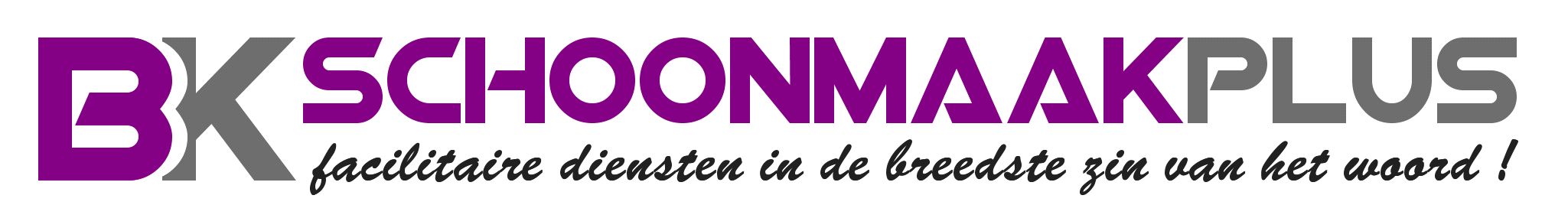 